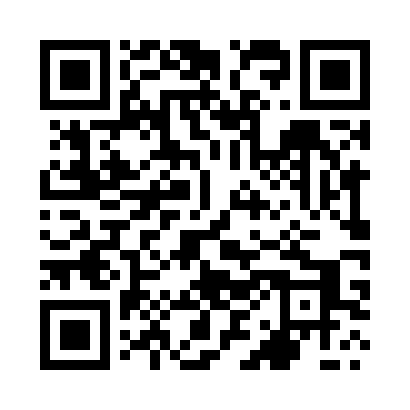 Prayer times for Szyce, PolandWed 1 May 2024 - Fri 31 May 2024High Latitude Method: Angle Based RulePrayer Calculation Method: Muslim World LeagueAsar Calculation Method: HanafiPrayer times provided by https://www.salahtimes.comDateDayFajrSunriseDhuhrAsrMaghribIsha1Wed2:525:1512:385:448:0210:152Thu2:495:1412:385:458:0410:183Fri2:465:1212:385:468:0510:214Sat2:435:1012:385:478:0710:245Sun2:395:0812:385:488:0810:266Mon2:365:0712:385:498:1010:297Tue2:325:0512:385:508:1110:328Wed2:295:0312:385:518:1310:369Thu2:255:0212:385:528:1410:3910Fri2:235:0012:385:538:1610:4211Sat2:224:5912:385:548:1710:4512Sun2:224:5712:385:558:1910:4613Mon2:214:5612:385:558:2010:4614Tue2:204:5412:385:568:2210:4715Wed2:204:5312:385:578:2310:4816Thu2:194:5112:385:588:2510:4817Fri2:194:5012:385:598:2610:4918Sat2:184:4912:386:008:2710:4919Sun2:184:4712:386:008:2910:5020Mon2:174:4612:386:018:3010:5121Tue2:174:4512:386:028:3110:5122Wed2:174:4412:386:038:3310:5223Thu2:164:4312:386:048:3410:5324Fri2:164:4212:386:048:3510:5325Sat2:154:4112:386:058:3710:5426Sun2:154:4012:386:068:3810:5427Mon2:154:3912:396:078:3910:5528Tue2:144:3812:396:078:4010:5529Wed2:144:3712:396:088:4110:5630Thu2:144:3612:396:098:4210:5731Fri2:144:3512:396:098:4310:57